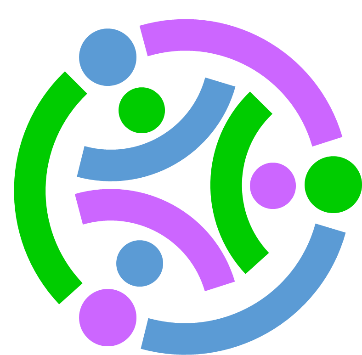 Stackable Instructionally-embedded Portable Science (SIPS) Assessments ProjectGrade 5 Science Unit 3 Task 2 Specification Tool & Verification of Alignment Earth Systems and the Solution of Water ProblemsSeptember 2023The SIPS Grade 5 Science Unit 3 Task 2 Specification Tool & Verification of Alignment was developed with funding from the U.S. Department of Education under the Competitive Grants for State Assessments Program, CFDA 84.368A. The contents of this paper do not represent the policy of the U.S. Department of Education, and no assumption of endorsement by the Federal government should be made.All rights reserved. Any or all portions of this document may be reproduced and distributed without prior permission, provided the source is cited as: Stackable Instructionally-embedded Portable Science (SIPS) Assessments Project. (2023). SIPS Grade 5 Science Unit 3 Task 2 Specification Tool & Verification of Alignment. Lincoln, NE: Nebraska Department of Education   SIPS Grade 5 Unit 3 Task 2 Specification & Verification of Alignment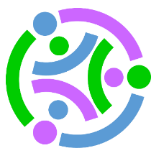  SIPS Assessments Complexity Framework Grade: 5Unit: 3Task Number: 2Task Number: 2Task Title: Searching for Freshwater Task Title: Searching for Freshwater NGSS Performance ExpectationsNGSS Performance ExpectationsNGSS Performance ExpectationsNGSS Performance ExpectationsNGSS Performance ExpectationsNGSS Performance Expectations5-ESS2-1 Develop a model using an example to describe ways the geosphere, biosphere, hydrosphere, and/or atmosphere interact. [Clarification Statement: Examples could include the influence of the ocean on ecosystems, landform shape, and climate; the influence of the atmosphere on landforms and ecosystems through weather and climate; and the influence of mountain ranges on winds and clouds in the atmosphere. The geosphere, hydrosphere, atmosphere, and biosphere are each a system.] [Assessment Boundary: Assessment is limited to the interactions of two systems at a time.]5-ESS2-2 Describe and graph the amounts of salt water and fresh water in various reservoirs to provide evidence about the distribution of water on Earth. [Assessment Boundary: Assessment is limited to oceans, lakes, rivers, glaciers, ground water, and polar ice caps, and does not include the atmosphere.]5-ESS3-1 Obtain and combine information about ways individual communities use science ideas to protect the Earth’s resources and environment.5-ESS2-1 Develop a model using an example to describe ways the geosphere, biosphere, hydrosphere, and/or atmosphere interact. [Clarification Statement: Examples could include the influence of the ocean on ecosystems, landform shape, and climate; the influence of the atmosphere on landforms and ecosystems through weather and climate; and the influence of mountain ranges on winds and clouds in the atmosphere. The geosphere, hydrosphere, atmosphere, and biosphere are each a system.] [Assessment Boundary: Assessment is limited to the interactions of two systems at a time.]5-ESS2-2 Describe and graph the amounts of salt water and fresh water in various reservoirs to provide evidence about the distribution of water on Earth. [Assessment Boundary: Assessment is limited to oceans, lakes, rivers, glaciers, ground water, and polar ice caps, and does not include the atmosphere.]5-ESS3-1 Obtain and combine information about ways individual communities use science ideas to protect the Earth’s resources and environment.5-ESS2-1 Develop a model using an example to describe ways the geosphere, biosphere, hydrosphere, and/or atmosphere interact. [Clarification Statement: Examples could include the influence of the ocean on ecosystems, landform shape, and climate; the influence of the atmosphere on landforms and ecosystems through weather and climate; and the influence of mountain ranges on winds and clouds in the atmosphere. The geosphere, hydrosphere, atmosphere, and biosphere are each a system.] [Assessment Boundary: Assessment is limited to the interactions of two systems at a time.]5-ESS2-2 Describe and graph the amounts of salt water and fresh water in various reservoirs to provide evidence about the distribution of water on Earth. [Assessment Boundary: Assessment is limited to oceans, lakes, rivers, glaciers, ground water, and polar ice caps, and does not include the atmosphere.]5-ESS3-1 Obtain and combine information about ways individual communities use science ideas to protect the Earth’s resources and environment.5-ESS2-1 Develop a model using an example to describe ways the geosphere, biosphere, hydrosphere, and/or atmosphere interact. [Clarification Statement: Examples could include the influence of the ocean on ecosystems, landform shape, and climate; the influence of the atmosphere on landforms and ecosystems through weather and climate; and the influence of mountain ranges on winds and clouds in the atmosphere. The geosphere, hydrosphere, atmosphere, and biosphere are each a system.] [Assessment Boundary: Assessment is limited to the interactions of two systems at a time.]5-ESS2-2 Describe and graph the amounts of salt water and fresh water in various reservoirs to provide evidence about the distribution of water on Earth. [Assessment Boundary: Assessment is limited to oceans, lakes, rivers, glaciers, ground water, and polar ice caps, and does not include the atmosphere.]5-ESS3-1 Obtain and combine information about ways individual communities use science ideas to protect the Earth’s resources and environment.5-ESS2-1 Develop a model using an example to describe ways the geosphere, biosphere, hydrosphere, and/or atmosphere interact. [Clarification Statement: Examples could include the influence of the ocean on ecosystems, landform shape, and climate; the influence of the atmosphere on landforms and ecosystems through weather and climate; and the influence of mountain ranges on winds and clouds in the atmosphere. The geosphere, hydrosphere, atmosphere, and biosphere are each a system.] [Assessment Boundary: Assessment is limited to the interactions of two systems at a time.]5-ESS2-2 Describe and graph the amounts of salt water and fresh water in various reservoirs to provide evidence about the distribution of water on Earth. [Assessment Boundary: Assessment is limited to oceans, lakes, rivers, glaciers, ground water, and polar ice caps, and does not include the atmosphere.]5-ESS3-1 Obtain and combine information about ways individual communities use science ideas to protect the Earth’s resources and environment.5-ESS2-1 Develop a model using an example to describe ways the geosphere, biosphere, hydrosphere, and/or atmosphere interact. [Clarification Statement: Examples could include the influence of the ocean on ecosystems, landform shape, and climate; the influence of the atmosphere on landforms and ecosystems through weather and climate; and the influence of mountain ranges on winds and clouds in the atmosphere. The geosphere, hydrosphere, atmosphere, and biosphere are each a system.] [Assessment Boundary: Assessment is limited to the interactions of two systems at a time.]5-ESS2-2 Describe and graph the amounts of salt water and fresh water in various reservoirs to provide evidence about the distribution of water on Earth. [Assessment Boundary: Assessment is limited to oceans, lakes, rivers, glaciers, ground water, and polar ice caps, and does not include the atmosphere.]5-ESS3-1 Obtain and combine information about ways individual communities use science ideas to protect the Earth’s resources and environment.Phenomena or Phenomena-rooted Design ProblemPhenomena or Phenomena-rooted Design ProblemPhenomena or Phenomena-rooted Design ProblemPhenomena or Phenomena-rooted Design ProblemPhenomena or Phenomena-rooted Design ProblemPhenomena or Phenomena-rooted Design ProblemFormation of freshwater springs as related to the interaction of two of Earth’s spheres.Formation of freshwater springs as related to the interaction of two of Earth’s spheres.Formation of freshwater springs as related to the interaction of two of Earth’s spheres.Formation of freshwater springs as related to the interaction of two of Earth’s spheres.Formation of freshwater springs as related to the interaction of two of Earth’s spheres.Formation of freshwater springs as related to the interaction of two of Earth’s spheres.Scenario/Context/Situation/BoundariesScenario/Context/Situation/BoundariesScenario/Context/Situation/BoundariesScenario/Context/Situation/BoundariesScenario/Context/Situation/BoundariesScenario/Context/Situation/BoundariesThe scenario introduces an example of the interaction of Earth’s spheres along a hiking trail and the phenomenon of the formation of a freshwater spring.Graphics and descriptions of various habitats are used as the basis for identification of interactions among Earth’s spheres.Distribution of Earth’s surface freshwater sources is used to support a description of the phenomenon of freshwater springs.The scenario introduces an example of the interaction of Earth’s spheres along a hiking trail and the phenomenon of the formation of a freshwater spring.Graphics and descriptions of various habitats are used as the basis for identification of interactions among Earth’s spheres.Distribution of Earth’s surface freshwater sources is used to support a description of the phenomenon of freshwater springs.The scenario introduces an example of the interaction of Earth’s spheres along a hiking trail and the phenomenon of the formation of a freshwater spring.Graphics and descriptions of various habitats are used as the basis for identification of interactions among Earth’s spheres.Distribution of Earth’s surface freshwater sources is used to support a description of the phenomenon of freshwater springs.The scenario introduces an example of the interaction of Earth’s spheres along a hiking trail and the phenomenon of the formation of a freshwater spring.Graphics and descriptions of various habitats are used as the basis for identification of interactions among Earth’s spheres.Distribution of Earth’s surface freshwater sources is used to support a description of the phenomenon of freshwater springs.The scenario introduces an example of the interaction of Earth’s spheres along a hiking trail and the phenomenon of the formation of a freshwater spring.Graphics and descriptions of various habitats are used as the basis for identification of interactions among Earth’s spheres.Distribution of Earth’s surface freshwater sources is used to support a description of the phenomenon of freshwater springs.The scenario introduces an example of the interaction of Earth’s spheres along a hiking trail and the phenomenon of the formation of a freshwater spring.Graphics and descriptions of various habitats are used as the basis for identification of interactions among Earth’s spheres.Distribution of Earth’s surface freshwater sources is used to support a description of the phenomenon of freshwater springs.Variable Features to Shift Complexity or FocusVariable Features to Shift Complexity or FocusVariable Features to Shift Complexity or FocusVariable Features to Shift Complexity or FocusVariable Features to Shift Complexity or FocusVariable Features to Shift Complexity or FocusComplexity of scientific concept(s). Domain-specific vocabulary and definitions.The types of interaction between components of Earth’s spheres.Context includes, but is not limited to:Movement of water into and through aquifers.Volumes/percentages of various reservoirs worldwide.Volumes/percentages of freshwater reservoirs.Type of model showing how Earth’s systems interact.Type of model showing how Earth’s systems interact in a specific event.Format of "real-world" phenomenon under investigation: image, data, text, combination.Number, type, and complexity of representations of models, tables, graphs, and/or data sets.Complexity of scientific concept(s). Domain-specific vocabulary and definitions.The types of interaction between components of Earth’s spheres.Context includes, but is not limited to:Movement of water into and through aquifers.Volumes/percentages of various reservoirs worldwide.Volumes/percentages of freshwater reservoirs.Type of model showing how Earth’s systems interact.Type of model showing how Earth’s systems interact in a specific event.Format of "real-world" phenomenon under investigation: image, data, text, combination.Number, type, and complexity of representations of models, tables, graphs, and/or data sets.Complexity of scientific concept(s). Domain-specific vocabulary and definitions.The types of interaction between components of Earth’s spheres.Context includes, but is not limited to:Movement of water into and through aquifers.Volumes/percentages of various reservoirs worldwide.Volumes/percentages of freshwater reservoirs.Type of model showing how Earth’s systems interact.Type of model showing how Earth’s systems interact in a specific event.Format of "real-world" phenomenon under investigation: image, data, text, combination.Number, type, and complexity of representations of models, tables, graphs, and/or data sets.Complexity of scientific concept(s). Domain-specific vocabulary and definitions.The types of interaction between components of Earth’s spheres.Context includes, but is not limited to:Movement of water into and through aquifers.Volumes/percentages of various reservoirs worldwide.Volumes/percentages of freshwater reservoirs.Type of model showing how Earth’s systems interact.Type of model showing how Earth’s systems interact in a specific event.Format of "real-world" phenomenon under investigation: image, data, text, combination.Number, type, and complexity of representations of models, tables, graphs, and/or data sets.Complexity of scientific concept(s). Domain-specific vocabulary and definitions.The types of interaction between components of Earth’s spheres.Context includes, but is not limited to:Movement of water into and through aquifers.Volumes/percentages of various reservoirs worldwide.Volumes/percentages of freshwater reservoirs.Type of model showing how Earth’s systems interact.Type of model showing how Earth’s systems interact in a specific event.Format of "real-world" phenomenon under investigation: image, data, text, combination.Number, type, and complexity of representations of models, tables, graphs, and/or data sets.Complexity of scientific concept(s). Domain-specific vocabulary and definitions.The types of interaction between components of Earth’s spheres.Context includes, but is not limited to:Movement of water into and through aquifers.Volumes/percentages of various reservoirs worldwide.Volumes/percentages of freshwater reservoirs.Type of model showing how Earth’s systems interact.Type of model showing how Earth’s systems interact in a specific event.Format of "real-world" phenomenon under investigation: image, data, text, combination.Number, type, and complexity of representations of models, tables, graphs, and/or data sets.General Description of Task/Chain of Sensemaking General Description of Task/Chain of Sensemaking General Description of Task/Chain of Sensemaking General Description of Task/Chain of Sensemaking General Description of Task/Chain of Sensemaking General Description of Task/Chain of Sensemaking Students identify the components of Earth systems (hydrosphere, biosphere, geosphere, atmosphere) in the scenario. [Prompt 1, Part A: 5-ESS2-1, KSA1]Students identify and describe interactions and components in a single system in the scenario. [Prompt 1, Parts B & C: 5-ESS2-1, KSA2]Students identify and describe interactions and components between two systems using a description of a stream environment. [Prompt 2: 5-ESS2-1, KSA4]Students graph and communicate information to describe the proportions and distributions of water on Earth to explain the importance of freshwater springs to specific habitats. [Prompt 3: Parts A & B: 5-ESS2-2 & 5-ESS3-1, KSA1, KSA2]Students identify and describe components of a model to show the interaction of two of Earth’s systems related to the formation of a freshwater spring. [Prompt 4, Parts A & B: 5-ESS2-1, KSA4, KSA3]Students use the model to support a description of how Earth’s spheres interact which lead to the formation of the freshwater spring. [Prompt 4, Part C: 5-ESS2-1, KSA6, KSA4]Students identify the components of Earth systems (hydrosphere, biosphere, geosphere, atmosphere) in the scenario. [Prompt 1, Part A: 5-ESS2-1, KSA1]Students identify and describe interactions and components in a single system in the scenario. [Prompt 1, Parts B & C: 5-ESS2-1, KSA2]Students identify and describe interactions and components between two systems using a description of a stream environment. [Prompt 2: 5-ESS2-1, KSA4]Students graph and communicate information to describe the proportions and distributions of water on Earth to explain the importance of freshwater springs to specific habitats. [Prompt 3: Parts A & B: 5-ESS2-2 & 5-ESS3-1, KSA1, KSA2]Students identify and describe components of a model to show the interaction of two of Earth’s systems related to the formation of a freshwater spring. [Prompt 4, Parts A & B: 5-ESS2-1, KSA4, KSA3]Students use the model to support a description of how Earth’s spheres interact which lead to the formation of the freshwater spring. [Prompt 4, Part C: 5-ESS2-1, KSA6, KSA4]Students identify the components of Earth systems (hydrosphere, biosphere, geosphere, atmosphere) in the scenario. [Prompt 1, Part A: 5-ESS2-1, KSA1]Students identify and describe interactions and components in a single system in the scenario. [Prompt 1, Parts B & C: 5-ESS2-1, KSA2]Students identify and describe interactions and components between two systems using a description of a stream environment. [Prompt 2: 5-ESS2-1, KSA4]Students graph and communicate information to describe the proportions and distributions of water on Earth to explain the importance of freshwater springs to specific habitats. [Prompt 3: Parts A & B: 5-ESS2-2 & 5-ESS3-1, KSA1, KSA2]Students identify and describe components of a model to show the interaction of two of Earth’s systems related to the formation of a freshwater spring. [Prompt 4, Parts A & B: 5-ESS2-1, KSA4, KSA3]Students use the model to support a description of how Earth’s spheres interact which lead to the formation of the freshwater spring. [Prompt 4, Part C: 5-ESS2-1, KSA6, KSA4]Students identify the components of Earth systems (hydrosphere, biosphere, geosphere, atmosphere) in the scenario. [Prompt 1, Part A: 5-ESS2-1, KSA1]Students identify and describe interactions and components in a single system in the scenario. [Prompt 1, Parts B & C: 5-ESS2-1, KSA2]Students identify and describe interactions and components between two systems using a description of a stream environment. [Prompt 2: 5-ESS2-1, KSA4]Students graph and communicate information to describe the proportions and distributions of water on Earth to explain the importance of freshwater springs to specific habitats. [Prompt 3: Parts A & B: 5-ESS2-2 & 5-ESS3-1, KSA1, KSA2]Students identify and describe components of a model to show the interaction of two of Earth’s systems related to the formation of a freshwater spring. [Prompt 4, Parts A & B: 5-ESS2-1, KSA4, KSA3]Students use the model to support a description of how Earth’s spheres interact which lead to the formation of the freshwater spring. [Prompt 4, Part C: 5-ESS2-1, KSA6, KSA4]Students identify the components of Earth systems (hydrosphere, biosphere, geosphere, atmosphere) in the scenario. [Prompt 1, Part A: 5-ESS2-1, KSA1]Students identify and describe interactions and components in a single system in the scenario. [Prompt 1, Parts B & C: 5-ESS2-1, KSA2]Students identify and describe interactions and components between two systems using a description of a stream environment. [Prompt 2: 5-ESS2-1, KSA4]Students graph and communicate information to describe the proportions and distributions of water on Earth to explain the importance of freshwater springs to specific habitats. [Prompt 3: Parts A & B: 5-ESS2-2 & 5-ESS3-1, KSA1, KSA2]Students identify and describe components of a model to show the interaction of two of Earth’s systems related to the formation of a freshwater spring. [Prompt 4, Parts A & B: 5-ESS2-1, KSA4, KSA3]Students use the model to support a description of how Earth’s spheres interact which lead to the formation of the freshwater spring. [Prompt 4, Part C: 5-ESS2-1, KSA6, KSA4]Students identify the components of Earth systems (hydrosphere, biosphere, geosphere, atmosphere) in the scenario. [Prompt 1, Part A: 5-ESS2-1, KSA1]Students identify and describe interactions and components in a single system in the scenario. [Prompt 1, Parts B & C: 5-ESS2-1, KSA2]Students identify and describe interactions and components between two systems using a description of a stream environment. [Prompt 2: 5-ESS2-1, KSA4]Students graph and communicate information to describe the proportions and distributions of water on Earth to explain the importance of freshwater springs to specific habitats. [Prompt 3: Parts A & B: 5-ESS2-2 & 5-ESS3-1, KSA1, KSA2]Students identify and describe components of a model to show the interaction of two of Earth’s systems related to the formation of a freshwater spring. [Prompt 4, Parts A & B: 5-ESS2-1, KSA4, KSA3]Students use the model to support a description of how Earth’s spheres interact which lead to the formation of the freshwater spring. [Prompt 4, Part C: 5-ESS2-1, KSA6, KSA4]Targeted PE-related KSAs  Targeted PE-related KSAs  Targeted PE-related KSAs  Targeted PE-related KSAs  Targeted PE-related KSAs  Targeted PE-related KSAs  5-ESS2-1, KSA1: Identify the components of each Earth system (Hydrosphere, Biosphere, Geosphere, Atmosphere.5-ESS2-1, KSA2: Identify and describe interactions and components in a single system.5-ESS2-1, KSA4: Identify and describe interactions and components between two systems.5-ESS2-1, KSA3: Develop a model of a provided example to describe the relevant components of the system.5-ESS2-1, KSA6: Complete a model that describes how two systems are interacting. 5-ESS2-1, KSA1: Identify the components of each Earth system (Hydrosphere, Biosphere, Geosphere, Atmosphere.5-ESS2-1, KSA2: Identify and describe interactions and components in a single system.5-ESS2-1, KSA4: Identify and describe interactions and components between two systems.5-ESS2-1, KSA3: Develop a model of a provided example to describe the relevant components of the system.5-ESS2-1, KSA6: Complete a model that describes how two systems are interacting. 5-ESS2-1, KSA1: Identify the components of each Earth system (Hydrosphere, Biosphere, Geosphere, Atmosphere.5-ESS2-1, KSA2: Identify and describe interactions and components in a single system.5-ESS2-1, KSA4: Identify and describe interactions and components between two systems.5-ESS2-1, KSA3: Develop a model of a provided example to describe the relevant components of the system.5-ESS2-1, KSA6: Complete a model that describes how two systems are interacting. 5-ESS2-1, KSA1: Identify the components of each Earth system (Hydrosphere, Biosphere, Geosphere, Atmosphere.5-ESS2-1, KSA2: Identify and describe interactions and components in a single system.5-ESS2-1, KSA4: Identify and describe interactions and components between two systems.5-ESS2-1, KSA3: Develop a model of a provided example to describe the relevant components of the system.5-ESS2-1, KSA6: Complete a model that describes how two systems are interacting. 5-ESS2-1, KSA1: Identify the components of each Earth system (Hydrosphere, Biosphere, Geosphere, Atmosphere.5-ESS2-1, KSA2: Identify and describe interactions and components in a single system.5-ESS2-1, KSA4: Identify and describe interactions and components between two systems.5-ESS2-1, KSA3: Develop a model of a provided example to describe the relevant components of the system.5-ESS2-1, KSA6: Complete a model that describes how two systems are interacting. 5-ESS2-1, KSA1: Identify the components of each Earth system (Hydrosphere, Biosphere, Geosphere, Atmosphere.5-ESS2-1, KSA2: Identify and describe interactions and components in a single system.5-ESS2-1, KSA4: Identify and describe interactions and components between two systems.5-ESS2-1, KSA3: Develop a model of a provided example to describe the relevant components of the system.5-ESS2-1, KSA6: Complete a model that describes how two systems are interacting. Cross-performance Expectations Related KSAs to TargetCross-performance Expectations Related KSAs to TargetCross-performance Expectations Related KSAs to TargetCross-performance Expectations Related KSAs to TargetCross-performance Expectations Related KSAs to TargetCross-performance Expectations Related KSAs to Target5-ESS2-2 & 5-ESS3-1, KSA1: Graph and use quantitative information to describe proportions between the reservoirs of water on Earth. 5-ESS2-2 & 5-ESS3-1, KSA1: Graph and use quantitative information to describe proportions between the reservoirs of water on Earth. 5-ESS2-2 & 5-ESS3-1, KSA1: Graph and use quantitative information to describe proportions between the reservoirs of water on Earth. 5-ESS2-2 & 5-ESS3-1, KSA1: Graph and use quantitative information to describe proportions between the reservoirs of water on Earth. 5-ESS2-2 & 5-ESS3-1, KSA1: Graph and use quantitative information to describe proportions between the reservoirs of water on Earth. 5-ESS2-2 & 5-ESS3-1, KSA1: Graph and use quantitative information to describe proportions between the reservoirs of water on Earth. Student Demonstrations of Learning Student Demonstrations of Learning Student Demonstrations of Learning Student Demonstrations of Learning Student Demonstrations of Learning Student Demonstrations of Learning Correctly identifies and describes relevant interactions of components within a system.Describes a phenomenon that includes the interaction of two systems.Correctly identifies and describes relevant interactions between components of two systems.Analyzes a bar chart/graph accurately showing percentages of the distribution of freshwater on Earth.Describes a claim you could make about water on Earth supported with information from completed charts.Correctly identifies and describes relevant interactions of components within a system.Describes a phenomenon that includes the interaction of two systems.Correctly identifies and describes relevant interactions between components of two systems.Analyzes a bar chart/graph accurately showing percentages of the distribution of freshwater on Earth.Describes a claim you could make about water on Earth supported with information from completed charts.Correctly identifies and describes relevant interactions of components within a system.Describes a phenomenon that includes the interaction of two systems.Correctly identifies and describes relevant interactions between components of two systems.Analyzes a bar chart/graph accurately showing percentages of the distribution of freshwater on Earth.Describes a claim you could make about water on Earth supported with information from completed charts.Correctly identifies and describes relevant interactions of components within a system.Describes a phenomenon that includes the interaction of two systems.Correctly identifies and describes relevant interactions between components of two systems.Analyzes a bar chart/graph accurately showing percentages of the distribution of freshwater on Earth.Describes a claim you could make about water on Earth supported with information from completed charts.Correctly identifies and describes relevant interactions of components within a system.Describes a phenomenon that includes the interaction of two systems.Correctly identifies and describes relevant interactions between components of two systems.Analyzes a bar chart/graph accurately showing percentages of the distribution of freshwater on Earth.Describes a claim you could make about water on Earth supported with information from completed charts.Correctly identifies and describes relevant interactions of components within a system.Describes a phenomenon that includes the interaction of two systems.Correctly identifies and describes relevant interactions between components of two systems.Analyzes a bar chart/graph accurately showing percentages of the distribution of freshwater on Earth.Describes a claim you could make about water on Earth supported with information from completed charts.Work ProductsWork ProductsWork ProductsWork ProductsWork ProductsWork ProductsComplete a graph.Complete a model.Constructed response.Complete a graph.Complete a model.Constructed response.Complete a graph.Complete a model.Constructed response.Complete a graph.Complete a model.Constructed response.Complete a graph.Complete a model.Constructed response.Complete a graph.Complete a model.Constructed response.Application of Universal Design for Learning-based Guidelines to Promote Accessibility (https://udlguidelines.cast.org/ ) Application of Universal Design for Learning-based Guidelines to Promote Accessibility (https://udlguidelines.cast.org/ ) Application of Universal Design for Learning-based Guidelines to Promote Accessibility (https://udlguidelines.cast.org/ ) Application of Universal Design for Learning-based Guidelines to Promote Accessibility (https://udlguidelines.cast.org/ ) Application of Universal Design for Learning-based Guidelines to Promote Accessibility (https://udlguidelines.cast.org/ ) Application of Universal Design for Learning-based Guidelines to Promote Accessibility (https://udlguidelines.cast.org/ ) Multiple Means of EngagementMultiple Means of EngagementMultiple Means of EngagementMultiple Means of RepresentationMultiple Means of RepresentationMultiple Means of Action & ExpressionContext or content. Age appropriate.Appropriate for different groups.Makes sense of complex ideas in creative ways.Vary the degree of challenge or complexity within prompts.Context or content. Age appropriate.Appropriate for different groups.Makes sense of complex ideas in creative ways.Vary the degree of challenge or complexity within prompts.Context or content. Age appropriate.Appropriate for different groups.Makes sense of complex ideas in creative ways.Vary the degree of challenge or complexity within prompts.Provide visual diagrams and charts.Make explicit links between information provided in texts and any accompanying representation of that information in illustrations, equations, charts, or diagrams.Activate relevant prior knowledge.Highlight or emphasize key elements in text, graphics, diagrams, and formulas.Use outlines, graphic organizers, unit organizer routines, concept organizer routines, and concept mastery routines to emphasize key ideas and relationships.Give explicit prompts for each step in a sequential process.	Provide visual diagrams and charts.Make explicit links between information provided in texts and any accompanying representation of that information in illustrations, equations, charts, or diagrams.Activate relevant prior knowledge.Highlight or emphasize key elements in text, graphics, diagrams, and formulas.Use outlines, graphic organizers, unit organizer routines, concept organizer routines, and concept mastery routines to emphasize key ideas and relationships.Give explicit prompts for each step in a sequential process.	Solve problems using a variety of strategies.Sentence starters.Embed prompts to “show and explain your work.” SIPS Assessments Complexity Framework ComponentsRubric ConsiderationsAccuracy of the graph (including the scale).Accuracy of the model.Sophistication of the explanations.Completeness and accuracy of response.Assessment BoundariesAssessment is limited to the interactions of two systems at a time. Assessment is limited to oceans, lakes, rivers, glaciers, ground water, and polar ice caps, and does not include the atmosphere. Common Alternate Conceptions5-ESS2-1There has been life on Earth since its formation.The Earth does not change.Hydrosphere includes only liquid water.5-ESS2-2Most water on Earth is freshwater.Most freshwater is available for human use.5-ESS3-1Local behavior can only lead to local consequences (or that global behavior can only lead to global consequences).Humans have total control over Earth’s systems.Local waste disposal is a termination stage in the cycling of Earth’s matter (i.e., once it’s in the garbage can, the waste disappears).All naturally occurring substances in Earth are good and all substances added to Earth by humans are bad.Possible Technical Terms for Task atmosphere, hydrosphere, geosphere, biosphere, ecosystem, mountain, rock, soil, sediment, salt water, fresh water, lakes, rivers, groundwater, glaciers, oceans, freshwater spring, aquiferCommon Core State Standards for LiteracyReading InformationalRI.5.1 Quote accurately from a text when explaining what the text says explicitly and when drawing inferences from the text. (5-ESS3-1) RI.5.7 Draw on information from multiple print or digital sources, demonstrating the ability to locate an answer to a question quickly or to solve a problem efficiently. (5-ESS2-1, 5-ESS2-2, 5-ESS3-1) RI.5.9 Integrate information from several texts on the same topic in order to write or speak about the subject knowledgeably. (5-ESS3-1) WritingW.5.8 Recall relevant information from experiences or gather relevant information from print and digital sources; summarize or paraphrase information in notes and finished work and provide a list of sources. (5-ESS2-2, 5-ESS3-1) W.5.9 Draw evidence from literary or informational texts to support analysis, reflection, and research. (5-ESS3-1)Common Core State Standards for MathematicsMathematical Practice MP.2 Reason abstractly and quantitatively. (5-ESS2-1, 5-ESS2-2, 5-ESS3-1) MP.4 Model with mathematics. (5-ESS2-1, 5-ESS2-2, 5-ESS3-1)Task NotesComponentComponentComplexityComplexityComplexityComplexityComplexityComponentComponentLowModerateModerateHighHighConnections to Curriculum and InstructionA.1 Degree and nature of sense-making about phenomena or problemsRequires one or two dimensionsOne dimension may have a greater degree of emphasis than another Requires previously learned ideas or concepts  Requires integration of two dimensions in the service of sense-makingRequires integration of same or different combinations of dimensions as represented in the PE bundleRequires a combination of previously learned ideas or concepts and newly presented informationRequires integration of two dimensions in the service of sense-makingRequires integration of same or different combinations of dimensions as represented in the PE bundleRequires a combination of previously learned ideas or concepts and newly presented informationRequires integration of three dimensions in the service of sense-making Requires integration of same or different combinations of dimensions as represented in the PE bundleRequires a combination of previously learned ideas or concepts and newly presented informationRequires integration of three dimensions in the service of sense-making Requires integration of same or different combinations of dimensions as represented in the PE bundleRequires a combination of previously learned ideas or concepts and newly presented informationCharacteristics of the TasksB.1 Complexity of the presentation The amount and type of information provided in the scenario supports limited simple connections among ideas or conceptsProvides few, simple graphics/data/modelsIncludes definitions or examplesPhenomenon or problem presented in a concrete way with high level of certaintyThe amount and type of information provided in the scenario supports multiple evident connections among ideas or concepts Provides graphics/data/modelsLimited use of definitions or examplesPhenomenon or problem presented with some level of uncertaintyThe amount and type of information provided in the scenario supports multiple evident connections among ideas or concepts Provides graphics/data/modelsLimited use of definitions or examplesPhenomenon or problem presented with some level of uncertaintyThe amount and type of information provided in the scenario supports multiple and varied complex connections among ideas or conceptsProvides complex graphics/data/modelsPhenomenon or problem presented with high-degree of uncertaintyThe amount and type of information provided in the scenario supports multiple and varied complex connections among ideas or conceptsProvides complex graphics/data/modelsPhenomenon or problem presented with high-degree of uncertaintyCharacteristics of the TasksB.2 Cognitive demand of response developmentRequires well-defined set of actions or procedures Requires a connection or retrieval of factual information Response requires a low level of sophistication with routinely encountered well-practiced applicationsRequires well-defined set of actions or procedures Requires a connection or retrieval of factual information Response requires a low level of sophistication with routinely encountered well-practiced applicationsRequires application of ideas and practices given cues and guidance Requires drawing relationships and connecting ideas and practicesResponse requires a moderate level of sophistication with typical but relatively complex representation of ideas and application of skillsRequires application of ideas and practices given cues and guidance Requires drawing relationships and connecting ideas and practicesResponse requires a moderate level of sophistication with typical but relatively complex representation of ideas and application of skillsRequires selection and application of multiple complex ideas and practices  Requires high degree of sense-making, reasoning, and/or transfer Response requires a high level of sophistication with non-routine or abstract representation of ideas and application of skillsCharacteristics of the TasksB.3 Cognitive demand of response productionResponses include selection from a small set of options presented as text (e.g., word, short phrase) or other formats (e.g., a simple graphic or process)Responses include selection from a small set of options presented as text (e.g., word, short phrase) or other formats (e.g., a simple graphic or process)Responses include one or more sentences or a paragraph, a moderately complex graphic, or multiple steps in a simple or moderately complex processResponses include one or more sentences or a paragraph, a moderately complex graphic, or multiple steps in a simple or moderately complex processResponses include multiple paragraphs, multiple graphics of at least moderate complexity, or multiple steps in a complex process